Publicado en  el 19/05/2015 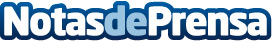 Abengoa Yield nombra a Javier Garoz  nuevo Consejero Delegado  Datos de contacto:Nota de prensa publicada en: https://www.notasdeprensa.es/abengoa-yield-nombra-a-javier-garoz-nuevo_1 Categorias: Otras Industrias http://www.notasdeprensa.es